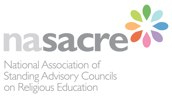 WESTHILL/NASACRE Awards 2020-21Application FormName of SACRE:SACRE Chair:SACRE Clerk/Administrator & Contact DetailsProject Manager/Co-ordinator & Contact DetailsEmail contact Date of commencement of project __________________________________(This should not be earlier than September 2020.)Estimated date of completion of project ______________________________Amount of Award applied for _______________________________________Name of Bank Account:   __________________________________________Date(s) when payment of the Award is requested:First tranche____________________________________________________(This should not be earlier than October 1st 2020.)Second tranche _________________________________________________I hereby apply for a SACRE Award for 2020-21, as set out above. I agree to keep NASACRE informed of the progress of the project, and in particular to furnish NASACRE with at least one written interim report, and a final written evaluation report, including a summary of expenditure and income, for the whole project.  (The material posted on the Westhill website may form part of this.) If the project produces significant teaching aids or other materials, I agree to make these available to NASACRE and other SACREs, subject to suitable arrangements being made to take into account any costs and copyright issues.Signed (by SACRE Chair) …………………………………………………………………………………….Date: ………………………………………NB The Chair’s signature may be scanned in electronically if such a facility exists within the Local Authority. Failing this, the application should be submitted electronically anyway, and also a hard copy of this form with signature should be posted by surface mail to the Awards Panel Convenor.To be submitted by 31st March 2020 to:NASACREAwards Panel ConvenorST16 1NTEmail: treasurer@nasacre.org.uk Title and brief description of project.(Please attach a fuller account on another page, as per the briefing notes.)